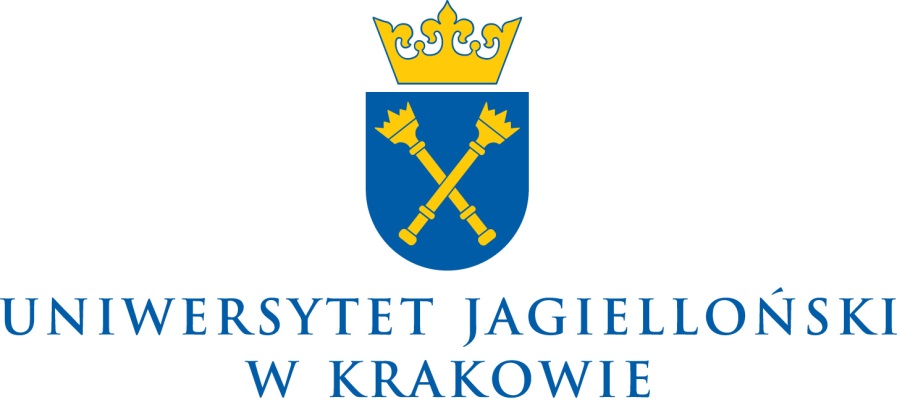 Wydział ChemiiImię i NazwiskoPRACA MAGISTERSKATytuł PracyPraca wykonana w Zakładzie Fizyki Chemicznejw Zespole Obrazowania Ramanowskiegopod kierunkiem Imię i nazwisko promotora Kierunek ChemiaSpecjalność fotochemia i spektroskopia optycznaKraków rokPodziękowania:Praca współfinansowana ze środków funduszy Unii Europejskiej w ramach Europejskiego Funduszu Rozwoju Regionalnego (grant koordynowany przez Jagiellońskie Centrum rozwoju Leków, POIG.01.01.02-00-069/09)Spis treści:I. Wstęp teoretyczny	41. Podrozdział 1	41.1 Podrozdział 1.1	41.1.1 Podrozdział 1.1.1	41.1.1.1 Podrozdział 1.1.1.1	4II. Cel pracy	6III. Część eksperymentalna	7IV. Analiza wyników i wnioski	8V. Podsumowanie	9VI. Streszczenie	10VII. Bibliografia	11I. Wstęp teoretyczny1. Podrozdział 1Podrozdziały tworzone zgodnie z kolejnością nagłówków.Wstęp powinien odnosić się konkretnie do tematu pracy i badań. Powinien być napisany w sposób spójny i stanowić 1/3 objętości pracy magisterskiej.1.1 Podrozdział 1.11.1.1 Podrozdział 1.1.11.1.1.1 Podrozdział 1.1.1.1Tekst pisany czcionką dowolną, 12 pkt, interlinia 1,5 pkta, wyjustowany. 
Nowe fragmenty od akapitu wcięcie 1,25. Unikamy powtórzeń wyrazów, nie zostawiamy spójników/łączników na końcu wiersza.Rysunki w odpowiedniej jakości (min. 300 dpi) i wystarczającej wielkości, wyszczególnione w tekście (Rys. 1), autorstwa własnego lub ze zgodą do wykorzystania w pracy, wyśrodkowane.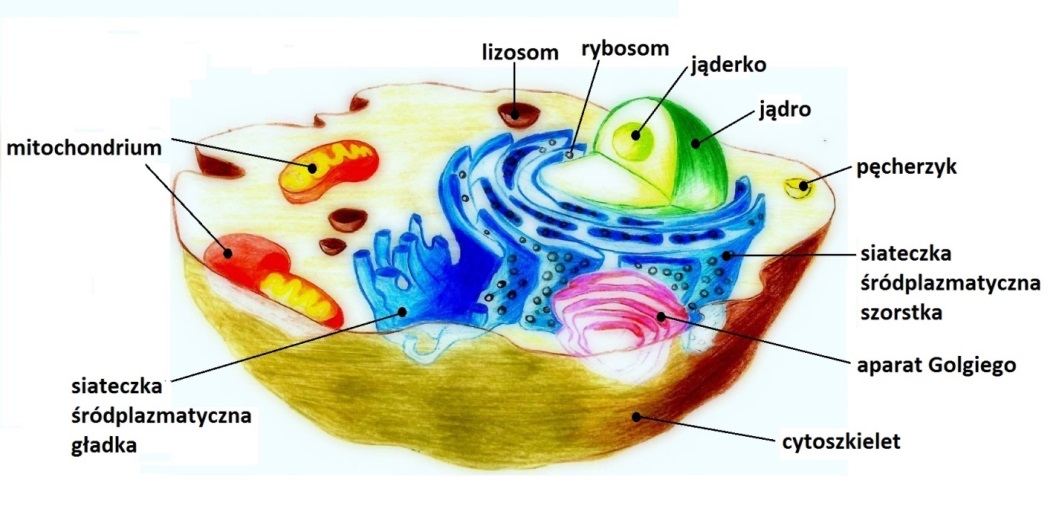 Rys. 1 Przykładowy rysunek. Czcionka Times New Roman, 10 pkt. Odnośniki literaturowe umieszczamy w tekście chronologicznie Na końcu zdania w nawiasie kwadratowym po kropce.[1] Sugerujemy wykorzystanie programów do cytowania np. EndNote czy Mendeley. Sposób cytowania objaśniony w bibliografii. Cytujemy przede wszystkim literaturę anglojęzyczną opublikowaną
 w czasopismach/książkach typowych dla badań z wykorzystaniem spektroskopii ramanowskiej i absorpcyjnej w podczerwieni. Tabele wzmiankowane w tekście w nawiasach okrągłych, wytłuszczonym drukiem. (Tabela 1). Formatowane bez linii pionowych.Tabela 1. Przykład tabeli. (czcionka 10 pkt)II. Cel pracy	Cele pracy sformułowane w sposób szczegółowy z odniesieniem do tematu pracy.III. Część eksperymentalna	Szczegółowy opis czynności i materiałów wykorzystanych do przygotowania próbek.IV. Analiza wyników i wnioski	Cześć poświęcona metodyce badań, analizie otrzymanych wyników i płynącymi z nich wnioskom. V. Podsumowanie	Część pracy mająca na celu zebranie wniosków i odniesienie ich do założonych celów. VI. StreszczenieOdpowiednio w języku polskim i angielskim, maksymalnie 1400 znaków.VII. BibliografiaBibliografia tworzona wg. poniższych schematów:Książka:[1] Alberts B., Bray D., Johnson A., Lewis J., Raff M., Roberts K., Walter P., Podstawy biologii komórki: Wprowadzenie do biologii molekularnej, Wydawnictwo Naukowe PWN, 1999, Warszawa.Rozdział:[2] J. Ávalos, V. Díaz-Sánchez, M. García-Martínez, Jorge Castrillo, M. Ruger-Herreros, M. C. Limón, “Carotenoids,” [w:] Biosynthesis and Molecular Genetics of Fungal Secondary Metabolites, Fungal Biology, Ed. J. Martín and C. García-Estrada, rozdział 6, 149–187, New York: Springer Science+Business Medis, 2014.Publikacja:[3] Hadi A.R., Suwaidi J., Endothelial dysfunction in diabetes mellitus, Vascular Health and Risk Management, 2007, 3(6), 853–876.Strona internetowa:[4] http://kchitp.ch.pw.edu.pl/upl/mbm_7.pdf, dostęp maj 2015.Hasło w encyklopedii lub słowniku:[5] Hasło: Opposition, [w:] The Blackwell Encyclopaedia of Political Institutions, Ed. V. Bogdanor, Basil Blackwell, Oksford 1987, 397.FunkcjaKonsekwencje dysfunkcjiHemostazaZakrzepicaKontrola ciśnienia krwiNadciśnienieBariera w przemieszczaniu płynówObrzękiMigracja leukocytów Nieodpowiednia migracja leukocytówAngiogeneza i wzrost naczyń Nieprawidłowy wzrost naczyń 